Queensland Native Title Work ProceduresTemplate Notification Form ANotification under the Commonwealth Native Title Act 1993November 2022This publication has been compiled by Lands Policy and Support of Lands Division, .© State of Queensland, 2022The Queensland Government supports and encourages the dissemination and exchange of its information. The copyright in this publication is licensed under a Creative Commons Attribution 4.0 International (CC BY 4.0) licence.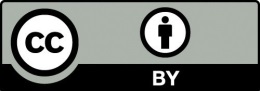 Under this licence you are free, without having to seek our permission, to use this publication in accordance with the licence terms. You must keep intact the copyright notice and attribute the State of Queensland as the source of the publication.Note: Some content in this publication may have different licence terms as indicated. For more information on this licence, visit https://creativecommons.org/licenses/by/4.0/.The information contained herein is subject to change without notice. The Queensland Government shall not be liable for technical or other errors or omissions contained herein. The reader/user accepts all risks and responsibility for losses, damages, costs and other consequences resulting directly or indirectly from using this information. Interpreter statement:The Queensland Government is committed to providing accessible services to Queenslanders from all culturally and linguistically diverse backgrounds. If you have difficulty in understanding this document, you can contact us within Australia on 13QGOV (13 74 68) and we will arrange an interpreter to effectively communicate the report to you. 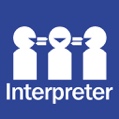 Template Notification Form ANotification under the Commonwealth Native Title Act 1993 To: [insert name of registered native title claimant/s] on behalf of [insert name of native title claimant group], [insert address]ORTo: [insert name of registered native title body corporate] on behalf of [insert name of native title claimant group], [insert address]ORTo: [insert name of native title representative body / native title service provider]. [insert address]Date of Issue: [insert date]An application has been received by [name of department/agency] for the followingapproval:The approval, if granted, will permit the following activity to happen:The above activity will be located within:The activity, if approved, will commence only after notification and consideration of allcomments. In addition, if approved, the activity will be approved for the following period of time: You are invited to comment upon the proposed future act outlined above. Any comments must be in writing and must be received no later than [insert date].Please send your comments to:  [insert name, title, address]SECTION OF NTA DEPARTMENT/AGENCYCONTACT NAMEE-MAILTELEPHONE NO.FAX NO.REFERENCE NO.TYPE OF APPROVAL/SUNDER WHAT STATE ACTNATURE OF ACTIVITYLOCATION OF ACTIVITYMAPS/PLANSNAME OF REGISTERED NATIVE TITLE CLAIMANT GROUP/ NAME OF REGISTERED NATIVE TITLE BODY CORPORATENAME OF NATIVE TITLE REPRESENTATIVE BODY / NATIVE TITLE SERVICE PROVIDERDURATION OF APPROVAL